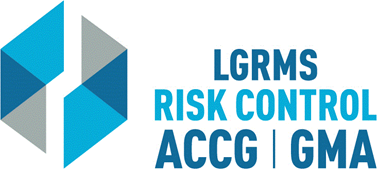 Check for Understanding This document is used to verify that the employee attending the training (The Trainee), understands the key points of the training provided.Check for Understanding This document is used to verify that the employee attending the training (The Trainee), understands the key points of the training provided.Check for Understanding This document is used to verify that the employee attending the training (The Trainee), understands the key points of the training provided.Check for Understanding This document is used to verify that the employee attending the training (The Trainee), understands the key points of the training provided.Check for Understanding This document is used to verify that the employee attending the training (The Trainee), understands the key points of the training provided.Check for Understanding This document is used to verify that the employee attending the training (The Trainee), understands the key points of the training provided.Check for Understanding This document is used to verify that the employee attending the training (The Trainee), understands the key points of the training provided.Topic:Topic:Topic:Ethics in Law EnforcementEthics in Law EnforcementEthics in Law EnforcementEthics in Law EnforcementCircle the best answer to the following questions Circle the best answer to the following questions Circle the best answer to the following questions Circle the best answer to the following questions Circle the best answer to the following questions Circle the best answer to the following questions Circle the best answer to the following questions 1.What is NOT included as an example of Code of Ethics? A. ConstitutionB. LawsC. HonorD. All of the aboveWhat is NOT included as an example of Code of Ethics? A. ConstitutionB. LawsC. HonorD. All of the aboveWhat is NOT included as an example of Code of Ethics? A. ConstitutionB. LawsC. HonorD. All of the aboveWhat is NOT included as an example of Code of Ethics? A. ConstitutionB. LawsC. HonorD. All of the aboveWhat is NOT included as an example of Code of Ethics? A. ConstitutionB. LawsC. HonorD. All of the aboveWhat is NOT included as an example of Code of Ethics? A. ConstitutionB. LawsC. HonorD. All of the above2.Core values for LE: What does NOT belong? A. HonorB. GraceC. IntegrityD. RespectE. CourageCore values for LE: What does NOT belong? A. HonorB. GraceC. IntegrityD. RespectE. CourageCore values for LE: What does NOT belong? A. HonorB. GraceC. IntegrityD. RespectE. CourageCore values for LE: What does NOT belong? A. HonorB. GraceC. IntegrityD. RespectE. CourageCore values for LE: What does NOT belong? A. HonorB. GraceC. IntegrityD. RespectE. CourageCore values for LE: What does NOT belong? A. HonorB. GraceC. IntegrityD. RespectE. Courage3.Can our actions in our private lives have an effect on our professional integrity?YesNoCan our actions in our private lives have an effect on our professional integrity?YesNoCan our actions in our private lives have an effect on our professional integrity?YesNoCan our actions in our private lives have an effect on our professional integrity?YesNoCan our actions in our private lives have an effect on our professional integrity?YesNoCan our actions in our private lives have an effect on our professional integrity?YesNo4.A written Code of Ethics is NOT important for your department as long as there is an understanding of what is expected.  TrueFalseA written Code of Ethics is NOT important for your department as long as there is an understanding of what is expected.  TrueFalseA written Code of Ethics is NOT important for your department as long as there is an understanding of what is expected.  TrueFalseA written Code of Ethics is NOT important for your department as long as there is an understanding of what is expected.  TrueFalseA written Code of Ethics is NOT important for your department as long as there is an understanding of what is expected.  TrueFalseA written Code of Ethics is NOT important for your department as long as there is an understanding of what is expected.  TrueFalse5.Can accepting a free meal or reduced price be considered unethical behavior?YesNoCan accepting a free meal or reduced price be considered unethical behavior?YesNoCan accepting a free meal or reduced price be considered unethical behavior?YesNoCan accepting a free meal or reduced price be considered unethical behavior?YesNoCan accepting a free meal or reduced price be considered unethical behavior?YesNoCan accepting a free meal or reduced price be considered unethical behavior?YesNo6.Should a written policy in place reference the acceptance of gratuities?YesNoShould a written policy in place reference the acceptance of gratuities?YesNoShould a written policy in place reference the acceptance of gratuities?YesNoShould a written policy in place reference the acceptance of gratuities?YesNoShould a written policy in place reference the acceptance of gratuities?YesNoShould a written policy in place reference the acceptance of gratuities?YesNo7.Documentation of training on Code of Ethics is NOT necessary as long as a written policy is in place.  TrueFalseDocumentation of training on Code of Ethics is NOT necessary as long as a written policy is in place.  TrueFalseDocumentation of training on Code of Ethics is NOT necessary as long as a written policy is in place.  TrueFalseDocumentation of training on Code of Ethics is NOT necessary as long as a written policy is in place.  TrueFalseDocumentation of training on Code of Ethics is NOT necessary as long as a written policy is in place.  TrueFalseDocumentation of training on Code of Ethics is NOT necessary as long as a written policy is in place.  TrueFalseEmployer’s Name  City/ County:Employer’s Name  City/ County:Trainee Section – By signing this document, I verify that I have viewed the entire training video and completed the questions within “Check for Understanding” document without any outside assistance.Trainee Section – By signing this document, I verify that I have viewed the entire training video and completed the questions within “Check for Understanding” document without any outside assistance.Trainee Section – By signing this document, I verify that I have viewed the entire training video and completed the questions within “Check for Understanding” document without any outside assistance.Trainee Section – By signing this document, I verify that I have viewed the entire training video and completed the questions within “Check for Understanding” document without any outside assistance.Trainee Section – By signing this document, I verify that I have viewed the entire training video and completed the questions within “Check for Understanding” document without any outside assistance.Trainee Section – By signing this document, I verify that I have viewed the entire training video and completed the questions within “Check for Understanding” document without any outside assistance.Trainee Section – By signing this document, I verify that I have viewed the entire training video and completed the questions within “Check for Understanding” document without any outside assistance.Print Trainee’s Name: Print Trainee’s Name: Print Trainee’s Name: DateTrainee’s Signature: Trainee’s Signature: Trainee’s Signature: Employer’s Training/ Safety/ HR Coordinator Section – By signing this document, I verify that the “Trainee” has viewed the entire training video and completed the questions within “Check for Understanding” document without any outside assistance.Employer’s Training/ Safety/ HR Coordinator Section – By signing this document, I verify that the “Trainee” has viewed the entire training video and completed the questions within “Check for Understanding” document without any outside assistance.Employer’s Training/ Safety/ HR Coordinator Section – By signing this document, I verify that the “Trainee” has viewed the entire training video and completed the questions within “Check for Understanding” document without any outside assistance.Employer’s Training/ Safety/ HR Coordinator Section – By signing this document, I verify that the “Trainee” has viewed the entire training video and completed the questions within “Check for Understanding” document without any outside assistance.Employer’s Training/ Safety/ HR Coordinator Section – By signing this document, I verify that the “Trainee” has viewed the entire training video and completed the questions within “Check for Understanding” document without any outside assistance.Employer’s Training/ Safety/ HR Coordinator Section – By signing this document, I verify that the “Trainee” has viewed the entire training video and completed the questions within “Check for Understanding” document without any outside assistance.Employer’s Training/ Safety/ HR Coordinator Section – By signing this document, I verify that the “Trainee” has viewed the entire training video and completed the questions within “Check for Understanding” document without any outside assistance.Print Coordinator’s Name: Print Coordinator’s Name: Print Coordinator’s Name: Print Coordinator’s Name: DateCoordinator’s Signature: Coordinator’s Signature: Coordinator’s Signature: Coordinator’s Signature: Please scan and return via e-mail to lgrmsadmin@lgrms.com or via mail to LGRMS, 3500 Parkway Lane, Suite 110, Norcross, GA, 30092Please scan and return via e-mail to lgrmsadmin@lgrms.com or via mail to LGRMS, 3500 Parkway Lane, Suite 110, Norcross, GA, 30092Please scan and return via e-mail to lgrmsadmin@lgrms.com or via mail to LGRMS, 3500 Parkway Lane, Suite 110, Norcross, GA, 30092Please scan and return via e-mail to lgrmsadmin@lgrms.com or via mail to LGRMS, 3500 Parkway Lane, Suite 110, Norcross, GA, 30092Please scan and return via e-mail to lgrmsadmin@lgrms.com or via mail to LGRMS, 3500 Parkway Lane, Suite 110, Norcross, GA, 30092Please scan and return via e-mail to lgrmsadmin@lgrms.com or via mail to LGRMS, 3500 Parkway Lane, Suite 110, Norcross, GA, 30092Please scan and return via e-mail to lgrmsadmin@lgrms.com or via mail to LGRMS, 3500 Parkway Lane, Suite 110, Norcross, GA, 30092